Наставни содржини по македонски јазик за деветто  одд. од 11. 05-15-05. 2020 г.Наставна содржина: Трета писмена работа по македонски јазик (на тема )Мојата автобиографија.  Ќе ја изработите на 12. 05. 2020 г. (Вторник) од 11:00-11:40 ч.и ќе ја испратите на мојот имејл до 12:00 ч. истиот  ден.  Писмената работа по можност да се напише на компјутер за да може да се чита, а кој не може да ја напише на  компјутер нека ја напише на  голем лист, нека ја слика и испрати на мојот имејл. ivanka.misevska@yahoo.com.За оваа тема се подготвувавме преку проетот,  се надевам  дека ви е јасно што треба да се напише во воведниот дел, во главниот дел и во завршниот дел. Да се потсетиме дека овие делови треба да се напишат во нов ред. Воведен дел- Како се викате, кога сте родени, колку члено семејство имате и ако сакате нешто напишете накусо и  за семејството. Главен дел-Раскажувате за периодот од најрано детство, периодот од градинка (ако сте оделе во градинка), периодот на тргнување во училиште, периодот  во училиште (застапете и значајни интересни настани -значи го опишувате својот живот, раскажувате за сопствени доживувања, вашето хоби, но давате податоци и  за условите во кои живеете, и сл.) Неколку реченици напишете  за денешната состојба-Како учите? Како се чувствувате? Завршен дел-напишете што посакувате понатаму во животот да се случи, каде планирате да се запишете во средно училиште и сл. и на крај од составот напишете кој е автор на вашата  автобиографија. Ви посакувам успешна писмена работа! Поздрав!Наставна содржина: Поим за видови речници стр.45.Препишете ја дефиницијата за речник стр.45Прочитајте на стр. 45 во учебникот за видови речници според нивната намена.Запишете!Постојат повеќе видови речници според нивната намена:Толковен речник.Двојазичен речник.            3.   Медицински речник (Речник за бубрежни болести, за срцеви заболувања и др.)            4. Видови речници има голем број, во зависност на областа на која се однесуваат: историски, географски, речници за науките физика и хемија и др.Разгледајте ги сликите на видови речници! Истражете на интернет да разгедате слики и на други видови речници.(може и да прочитате кој ги издал, што содржат тие и сл.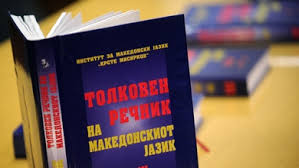 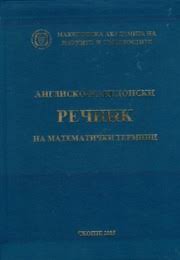 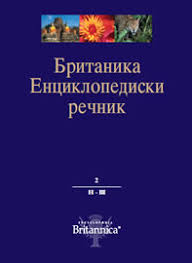 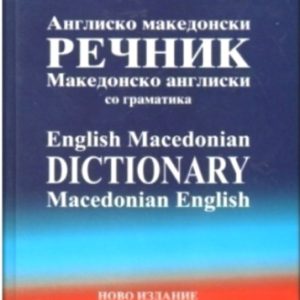 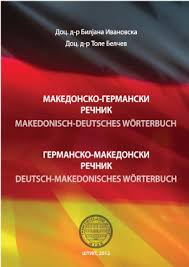 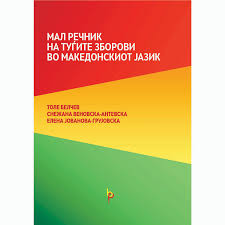 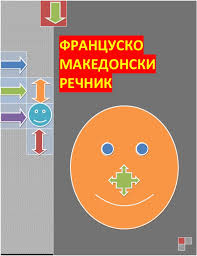 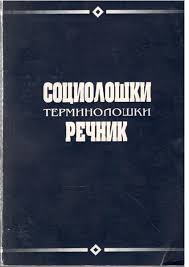 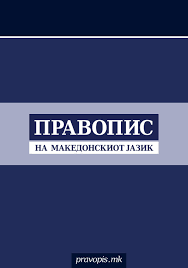 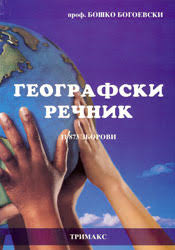 